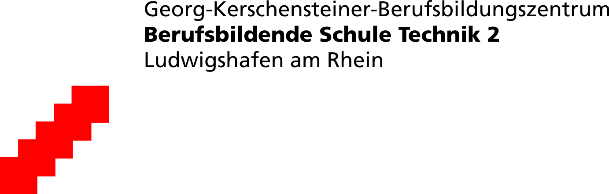 VEREINBARUNGVereinbarung über die Durchführung eines FachpraktikumsSehr geehrte Damen und Herren,hiermit werden folgende Vereinbarungen zum Betriebspraktikum der Höheren Berufsfachschule Design und visuelle Kommunikation (HBF D) getroffen:Schüler/-in	……………………………………………………………………………………………………… Klasse: HBF D 14Anschrift:	…………………………………………………………………………………………………………………………………..Telefon:	……………………………………………………..1. Einverständniserklärung der Erziehungsberechtigten zum BetriebspraktikumHiermit erkläre ich mich/wir uns mit einem Betriebspraktikum einverstanden.……………………………………………………………………………   	……………………………………………...…..Unterschrift des/der Erziehungsberechtigten	Ort, Datum2. Vereinbarung mit dem BetriebDer/die o. g. Schüler/in kann ein Praktikum im Berufsfeld Design und visuelle KommunikationIn der Zeit vom……………………....………………………	bis    ……………..….……………………………	ableisten.Anschrift:	…………………………………………………………………………………………………………………………………..Telefon:	……………………………………………	Ansprechpartner/in……………………………………………………….………………………………………………………   	……………………………………………...…..	Unterschrift	Ort, Datum3. Kenntnisnahme der SchuleDas Praktikum im oben genannten Zeitraum und Ort wird genehmigt. Der Schüler/die Schülerin ist für die Dauer des Praktikums versichert und vom Unterricht freigestellt. ………………………………………………………………   		i. A.  ……………………………………………………………	Philipp Roos, Klassenleiter		Detlev Rath, Schulleitung